Update-Log: Update PHP 7.1 Vorbereitungen, Features(9.0-2019-08-22)VerbesserungenFehlerkorrekturenZusätzliche Anpassungen:Content:Dict-Einträge:m_search.help_for_search (de): Hilfe zur Suchfunktionm_search.help_for_search (en): Help for search functionNeue und geänderte Container:Site: Zusatzmodule: Kacheldesign: Kachel-ZeilenSite: Zusatzmodule: Kacheldesign: Strukturelemente: Kachel-Spalten flach 1erZusatzmodule: Kacheldesign: Strukturelemente:
Kachel-Spalten flach 1er
Kachel-Spalten flach 2er
Kachel-Spalten hoch 1er
Kachel-Spalten hoch 2erSite: Weitere Container: BasiseinstellungenNeues Triggerset: -Neuer Filter: -Neuer Workspace: -CFs/CCs: alleProd 2.9Templates: alle TemplatesErweiterung: Möglichkeit der Einbindung eines Logos speziell für die Mobilansicht: 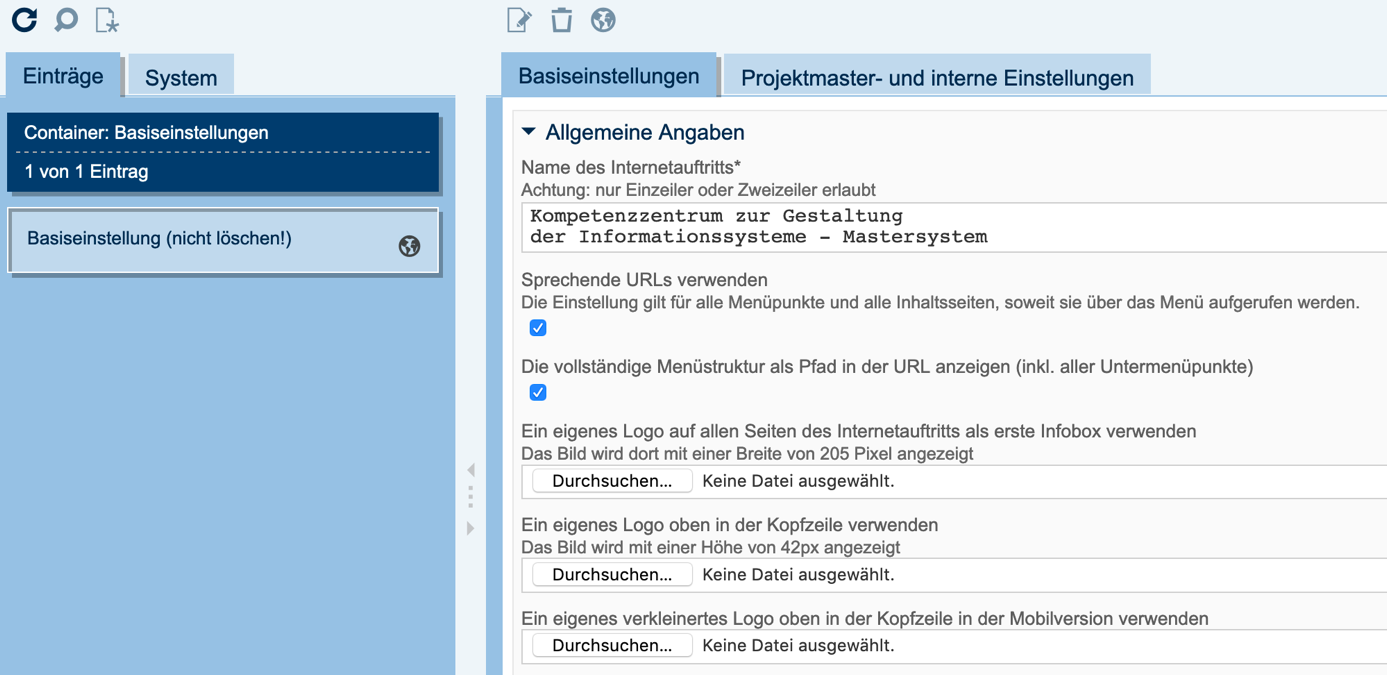 ModulModulVerbesserungKacheldesign, Verlinkung von Links/DownloadsKacheldesign, Verlinkung von Links/DownloadsFür das Kacheldesign wurde die Verlinkung bei den Links/Downloads entsprechend dem KoGIs-Baus´kasten angepasst.Angepasst wurden: 10_pre_content_d05_download_link_d05_kachel_banner_d05_kachel_buehne_l05_kachel_personen_l05_kachel_teaser_lHinweis: diese Anpassung wurde bereits verteiltBasiseinstellungen, neues Logo für MobilansichtBasiseinstellungen, neues Logo für MobilansichtIm Container Basiseinstellungen wurde ein neues Feld hinzugefügt, über das ein neues Logo speziell für die Mobilansicht eingebunden werden kann. Angepasst wurden zusätzlich:02_html5_header_d00_basiseinstellungen_lstyle.scss (-> style.css und style.css.map)KacheldesignKacheldesignEine kleine Verbesserung: Mini Visitenkarten ohne Bild, angepasst wurde: 05_kachel_vcard_lKacheldesignKacheldesignEine Benennung im Backend wurde angepasst: Content: Site: Zusatzmodule: Kacheldesign: Kachel-Zeilen
Zusatzmodule: Kacheldesign: Strukturelemente: Kachel-Spalten flach 1erZusatzmodule: Kacheldesign: Strukturelemente:
Kachel-Spalten flach 1er
Kachel-Spalten flach 2er
Kachel-Spalten hoch 1er
Kachel-Spalten hoch 2erInfoboxenInfoboxenIn einigen Infoboxen werden die Absatzzeichen ignoriert, angepasst wurde: 07_infobox_l (ID 64)PHP 7.1 AnpassungenPHP 7.1 AnpassungenAls Vorbereitung für die PHP 7.1 Anpassung wurden folgende Funktionen/Templates/CFs/Container angepasst (einige Schönheitskorrekturen sind bei den PHP-Tests aufgefallen und wurden in diesem Zuge angepasst, auch wenn sie keinen Zusammenhang mit der PHP-Umstellung hatten):custom_functions/tpre_plausi_infobox.php05_content_umfragen_dcustom_functions/tpre_plausi_poi_pin.phpcustom_functions/tpre_pois_coordinate.php06_search_filter_d 05_dienstleistungen_content_l05_projekte_content_csv_l 05_projekte_content_druck_lstatic/css/html5/style.scss10_projekte_csv_d10_projekte_druck_d10_projekte_liste_d99_six_formgen_backend_form_page_preview_d99_six_formgen_backend_form_view_dcustom_functions/ tpost_veranstaltung_verschiebe_zugelassene_anmeldung.phpWartung/Monitoring InfrastrukturWartung/Monitoring InfrastrukturUm lange Suchabfragen einzudämmen, die MySQL-Prozesse beanspruchen, wurden Templates zur Überwachung erstellt. Diese wurden jetzt optimiert. Angepasst wurden:99_mysql_processlist_all_d99_mysql_processlist_dInfoboxInfoboxEs kam in bestimmten Konstellationen zu einer Warnmeldung beim Löschen eines Bildes eines Infoboxartikels. Geändert wurde: tpre_plausi_infobox.phpAbsatzbilderAbsatzbilderBeim Mouseover verschwand das Plus-Zeichen bei der Darstellung des Öffnen-Buttons bei Bildern. Angepasst wurden:styles.scssstyles.cssstyles.css.mapBaukastenverbesserung, speziell für EigenentwicklungenBaukastenverbesserung, speziell für EigenentwicklungenDie Funktion htmlmask wurde aus einem Template in die custom_classes ausgelagert. Dabei kam es bei nicht sachgemäßer Einbindung in den Eigenentwicklungen zu Fehlern, denen KoGIs zentral mit entsprechenden Hotfixes geholfen hat. Obwohl die Fehler ausschließlich in den Eigenentwicklungen erfolgten, hat KoGIs kurzfristig eine Lösung erstellt. Angepasst wurden:05_download_link_d10_pre_content_d05_kachel_banner_d05_kachel_buehne_l05_kachel_personen_l05_kachel_teaser_lCustom Class: SixcmsKogisHelper.phpAnpassungen aufgrund der Barrierefreiheit: Paginierung und BlätterfunktionAnpassungen aufgrund der Barrierefreiheit: Paginierung und BlätterfunktionDie Links für Erste/letzte sowie /vorherige/nächste Seite waren ohne aktives CSS nicht lesbar. "Seite" und "Anzahl Treffer" waren Teil der folgenden Liste an Links, sollten aber deren Einleitung sein. Die Zahl der aktuellen Seite war nicht klickbar. Dies wurde angepasst durch: 20_frischedesign_mediathek_d05_content_jumplist_d05_solr_pager_l05_solr_page_range_lstyle.scssAnpassungen aufgrund der Barrierefreiheit: ProjektnavigatorAnpassungen aufgrund der Barrierefreiheit: ProjektnavigatorDiverse Verbesserungen: Fokus, Sicherheitsabfragen. Angepasst wurden:Dict-Einträge: m_search.help_for_search (de): Hilfe zur SuchfunktionDict-Einträge: m_search.help_for_search (en): Help for search function05_projekte_content_suchmaske_d10_projekte_hinweis_d05_veranstaltung_content_suchmaske_d10_veranstaltung_hinweis_dAnpassung PHP 7.1Anpassung PHP 7.1Anpassungsbedarf: 05_content_umfragen_d10_projekte_csv_d10_projekte_druck_d10_projekte_liste_dBarrierefreiheit Backend SixBarrierefreiheit Backend SixDie Sortierpfeile im Seitencontainer enthielten keine alternativen Texte. Angepasst wurde 99_sixcms_internal_sortlist_detail.Kacheldesign, HervorhebungenKacheldesign, HervorhebungenDie Funktionen wurden erweitert: Einbindung eines Codes möglich, Einfärben der Symbole. Angepasst wurden: /css/html5/style.css (ink. style.scss, ...)/img/html5/Vcard_weiss.png05_download_link_d05_kachel_banner_dKacheldesign, KarussellKacheldesign, KarussellBackendbenamung: Slider-Bühne umbenennen in "Karussell – seitenbreit". Angepasst wurde der Container Seiten. Verteilt bereits im letzten Update.Kacheldesign, Teaser großKacheldesign, Teaser großOptimierungen, angepasst wurden: frische.scss05_kachel_teaser_l05_kachel_banner_dVeranstaltungenHier waren die Abstände bei den Teilnehmenden und der Uhrzeit etwas zu eng. 05_veranstaltung_content_detail_dHier waren die Abstände bei den Teilnehmenden und der Uhrzeit etwas zu eng. 05_veranstaltung_content_detail_dModulFehlerkorrekturHintergrundWenn man den Inhaltsbereich einer Instanz über das Auge ausgeblendet und die Maus auf einen Bereich des Bildes gelegt hat, auf der bei der Inhaltsseite ein Link liegt, wurde der Text des Links zusammen mit dem Link-Mauszeiger angezeigt und man konnte mit Klick den Link aufrufen. Dies wurde korrigiert durch: ext.js in /static/js/html5/SitzungsmodulBei den Dateien, die im Frontend in den Sitzungen angezeigt wurden, wurde nicht mehr der Titel für die Ergebnisdarstellung in der lokalen Suche angezeigt, sondern der Dateiname (bei Dateien), die URL (bei externen Links) bzw. der Titel der Seite (bei internen Links). Angepasst wurden: 05_download_link_d05_sitzung_tagesordnung_l